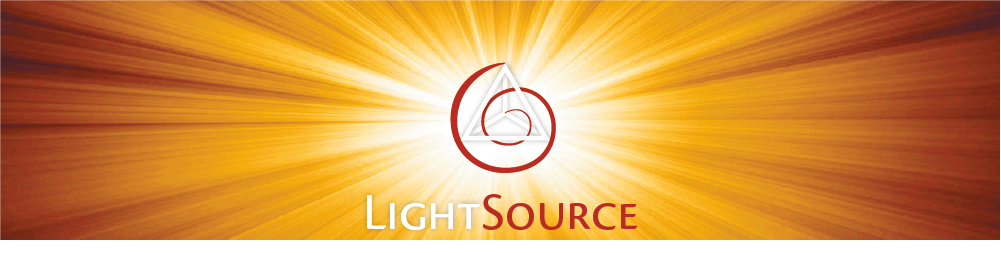 SCHOOL APPLICATION FORM  FOR THE PROJECT “I LOVE MY SCHOOL” OF “LIGHTSOURCE” CHARITYSCHOOL APPLICATION FORM  FOR THE PROJECT “I LOVE MY SCHOOL” OF “LIGHTSOURCE” CHARITYGENERAL DATA:GENERAL DATA:Name of the school and addressWebsiteFacebook (if any)YouTube channel (if any)Estimated period for the completion of the project (1 year, 2 years or 3 years)INFORMATION ABOUT THE SCHOOL:INFORMATION ABOUT THE SCHOOL:Number of classrooms, corridors and reception areas Number of floors Area of specialisation(if any)Number of classes/yearsNumber of pupils/students Number of  teachersAge of the pupils/students at the SchoolREQUIREMENTS OF THE SCHOOLREQUIREMENTS OF THE SCHOOLTo paint the walls, doors, and other necessary areas to create the agreed interior designAGREE / DISAGREE / OTHERComment:To secure funds for the purchase of the paint onlyAGREE / DISAGREE / OTHERComment:To form teams of volunteers, including students, teachers and parentsAGREE / DISAGREE / OTHERComment:ORGANIZATIONAL DETAILS:ORGANIZATIONAL DETAILS:Possible period during the year for completing the project/stages of the projectNames of the nominated project team leaders:Project coordinatorPhotographerContributing writerArtist/PainterPR SUSTAINABILITY OF THE PROJECT:SUSTAINABILITY OF THE PROJECT:Do you agree to preserve the results of the project for at least 5 years?AGREE / DISAGREE / OTHERComment:FEEDBACK AND PUBLICITY:FEEDBACK AND PUBLICITY:Methods of promoting the project Do you agree to fill questionnaires about the results of the project?before the projectafter the projectone year later two years later and so onAGREE / DISAGREE / OTHERComment:Connections with the mediaPOTENTIAL RISKS TO THE PROJECT:POTENTIAL RISKS TO THE PROJECT:Current condition of the building (walls, floors, doors, ceilings)HIGH   MEDIUM   LOWComments:Current condition of the groundsHIGH   MEDIUM   LOWComments:Aggression/bullying HIGH   MEDIUM   LOWComments:Planned major repairs and renovations (if any, please include the periods in the comments) HIGH   MEDIUM   LOWComments:MOTIVATION FOR PARTICIPATING:MOTIVATION FOR PARTICIPATING:How does the school want to benefit from this project?Which part of the project do you think will benefit the school environment the most?SCHOOL’S CONTACT INFORMATION:SCHOOL’S CONTACT INFORMATION:Head teacherAddressTelephone numberE-mailINTERNAL PROJECT COORDINATOR’S CONTACT INFORMATION:INTERNAL PROJECT COORDINATOR’S CONTACT INFORMATION:NameTelephone numberE-mailPHOTOS:PHOTOS: Please take photos from the classrooms, corridors, halls, foyer, etc. and paste then in a Google photos folder/album, see link: https://support.google.com/photos/answer/6128849?co=GENIE.Platform%3DDesktop&hl=en  Please take photos from the classrooms, corridors, halls, foyer, etc. and paste then in a Google photos folder/album, see link: https://support.google.com/photos/answer/6128849?co=GENIE.Platform%3DDesktop&hl=en APPLICATION SUBMISSION:APPLICATION SUBMISSION:This application from has to be submitted by email to: albena@lightsourcecharity.orgThis application from has to be submitted by email to: albena@lightsourcecharity.org